	Menu –June 13-17, 2016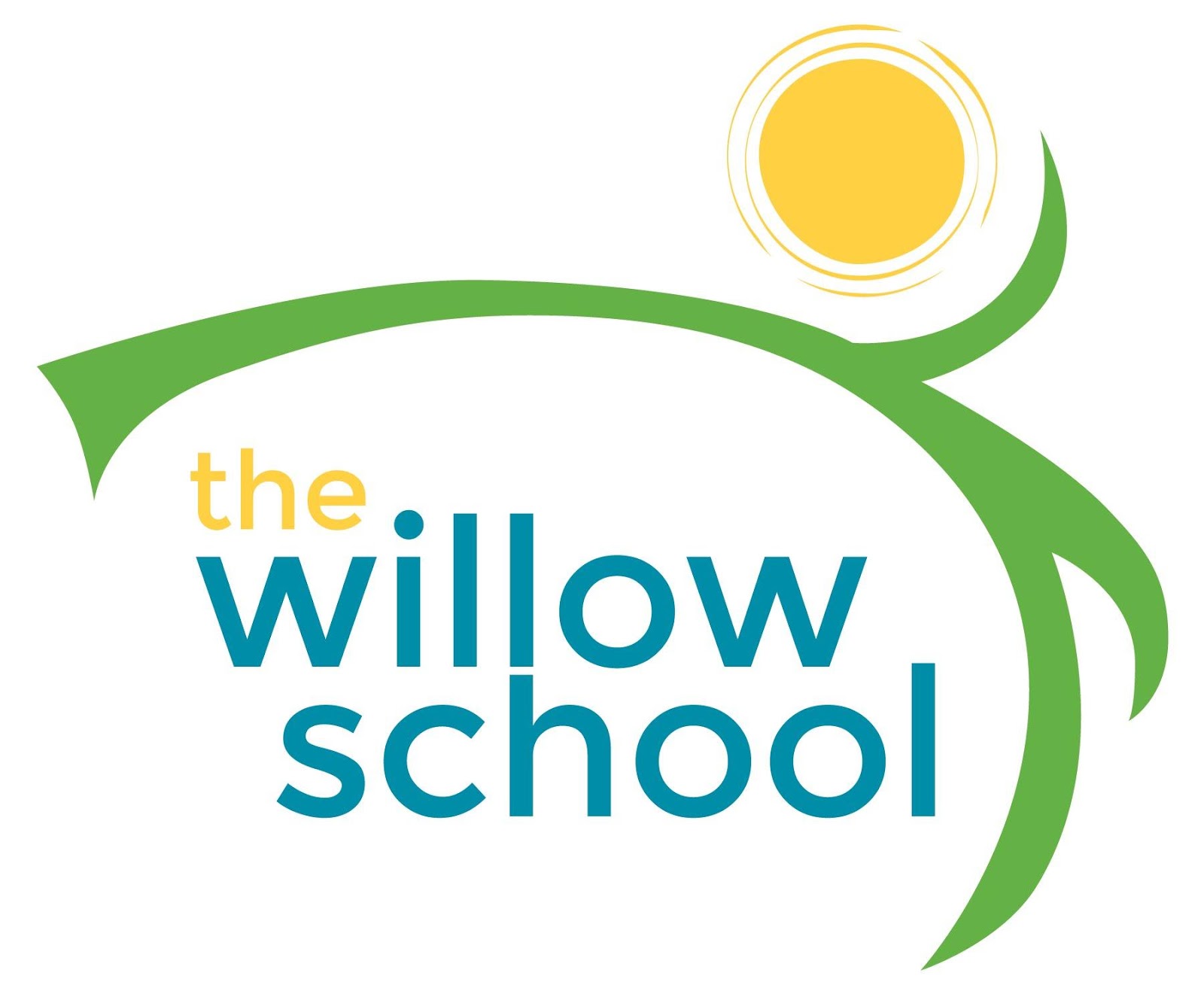 *Serving sizes and meal components will be in compliance with USDA as per the attached guidelines.MondayJune 13TuesdayJune 14WednesdayJune 15ThursdayJune 16FridayJune 17Morning SnackFrench Toastw/Fruit CompoteMilkBagels w/ Cream CheeseCraisonsMilkWhole Grain CerealBananasMilkYogurt Parfait w/Raspberries & GranolaMilkCinnamon ToastRaisinsMilkLunchBlack Bean & Cheese BurritosTomato & Cucumber SaladMangosMilkIndian Spiced Lentil Soup w/ Spinach & CarrotsPapayaMilkMexican Elotes CornPinto BeansMixed SaladHoney Dew MelonMilkRoasted Mushroom & Wild Rice SoupBroccoliWatermelonMilkSunbutter & Jam SandwichesSteamed CarrotsPeachesMilkAfternoon SnackGuacamoleChipsWaterTrail MixCheeseWaterCarrots w/ HummusWaterBlue Corn Chips & SalsaWaterBanana BreadWater